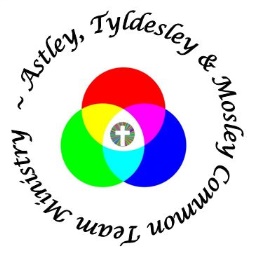 Team Newsletterfor March 2019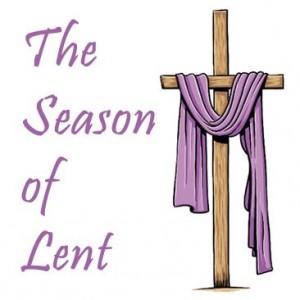 He was in the wilderness for forty days, tempted by Satan;and he was with the wild beasts;                                   and the angels waited on him.Mark 1.13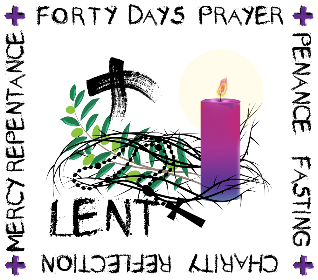 Dear friends in ChristLent this year begins on Wednesday 6th March, Ash Wednesday.  In this Team Newsletter you will find details of the services across the three churches of our team during March along with details of our Lent Course, which this year focuses on the film, The Greatest Showman. The full film will be shown on Friday 1st March at St George’s, Tyldesley.Lent like Advent is a penitential season in the Church’s year. We seek to spend more time in prayer during these periods in preparation for a great celebration and feast. Advent as we know is the period of preparation for the great celebration of Christmas.  Day-by-day as the days grow shorter our anticipation grows as we prepare to celebrate the wonder of God becoming one of us in his Son, Jesus 2000 years ago and prepare ourselves for his coming again as merciful Lord.However unlike Advent, as the days grow longer during Lent as spring unfolds before us our spiritual journey becomes more solemn day-by-day. There is a reason for this; between the penitential season of Lent and the glory of the Easter season this is the Passion of our Lord and his self-offering of himself on the cross which we remember on Good Friday.May God draw closer to us during this penitential season as we seek to draw ever closer to God.Revd Martin Cox                                                                                                                                                                Team RectorFor this year’s Lent course we will be using material from the book,“From Now On”a new and original course by Rachel Mann.Taking the film “The Greatest Showman” as a starting point, the course explores ways in which themes of faith, hope and redemption run through all our lives. It examines how each of us face and overcome doubt, temptation and prejudice, and how we can begin                               to live authentic lives.Each session will include watching clips from the film                 but it is advised to have watched the full film before                  the sessions begin. If you haven’t had the opportunity there will be a showing at:7pm on Friday 1st March 19 @ St George’sSessions will take place from 7pm to 8.30 pm on the following dates:Tuesday 12th March (St George’s)Tuesday 19th March (St Stephen’s)Wednesday 27th March  (St John’s)Tuesday 2nd April (St Stephen’s)Tuesday 9th April  (St George’s)Booklets will be provided with the relevant material but if anyone would like to purchase a personal copy of the actual book “From Now On”, it is available to buy at a cost of £6.99 from many on-line retailers.Refreshments will also be providedKey Services & events               Shrove Tuesday 5th March 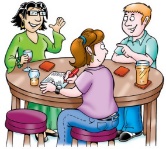              Team shared meal & quiz night              7pm - St Stephen’s Church      Wednesday 6th March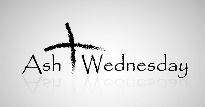      Team Choral Eucharist	  7.30pm – St George’s Church Sunday 24th March** this is designated to follow  5th Sunday arrangements**8am – Holy Communion –St George’s10am – Team Holy Communion –St John’swith Canon Phil Stone, Scargill Community6.30pm – Team Praise On – St Stephen’swith Canon Phil Stone, Scargill CommunitySunday 31st March **Mothering Sunday – 4th Sunday arrangements**8am – Holy Communion – St Stephen’sMorning Prayer – St George’s9.30am – Holy Communion – St Stephen’s10am – Morning Worship – St John’s10.30am – Holy Communion –St George’s[with children from St George’s Central School]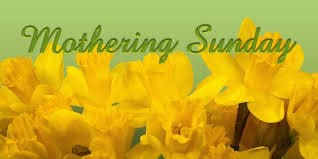 